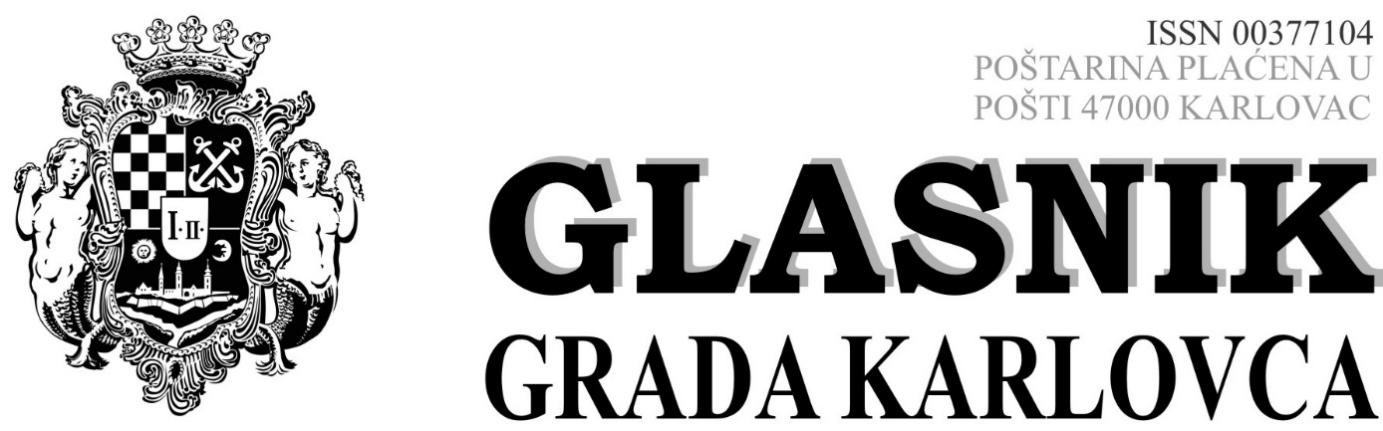          Izlazi prema potrebi                               Broj 6	 Godina LVI.	              Karlovac 04. travnja 2023. GRADONAČELNIKGRADA KARLOVCA										str.49. PLAN			motrenja, čuvanja i ophodnje otvorenog prostora i građevina za koje prijeti povećana opasnost od nastajanja i širenja požara na području Grada Karlovca 						363.50. ODLUKA			o mjerama spaljivanja i loženje vatre na otvorenom na području Grada Karlovca							364.51. ODLUKA			o određivanju lokacije privremenog skladištenja materijala i građevnog otpada nastalog uslijed uklanjanja objekata oštećenih potresom na području grada Karlovca 						367.52. RJEŠENJE			o imenovanju proširenog sastava Gradskog izbornog povjerenstva				za provođenje izbora za vijeća mjesnih odbora i gradskih četvrti				Grada Karlovca 							368.53. RJEŠENJE			o razrješenju dužnosti člana proširenog sastava Gradskog izbornog povjerenstva za provođenje izbora za vijeća mjesnih odbora i gradskih četvrti Grada Karlovca 						369.54. ZAKLJUČAK			o prihvaćanju Izvješća o provedbi plana gospodarenja otpadom grada Karlovca za 2022. godinu					369.GRADONAČELNIKGRADA KARLOVCA49.Na temelju članka 14. Zakona o zaštiti od požara („Narodne novine“ br. 92/10), i Program aktivnosti u provedbi posebnih mjera zaštite od požara od interesa za Republiku Hrvatsku u 2023. godini, te članka 44. i članka 98. Statuta Grada Karlovca (Glasnik Grada Karlovca broj 9/21- potpuni tekst), gradonačelnik Grada Karlovca donio jePLAN  motrenja, čuvanja i ophodnje otvorenog prostora i građevina za koje prijeti povećana opasnost od nastajanja i širenja požara na području Grada KarlovcaČlanak 1.        Ovim se Planom razrađuje način motriteljsko-dojavne službe, otvorenog prostora, građevina, dijelova građevina i površina za koje prijeti povećana opasnost za nastajanje i širenje požara (u daljnjem tekstu Plan) donosi u cilju sprečavanja nastanka i širenja požara, kao i njegovog otkrivanja na području Grada Karlovca. Ovim se Planom razrađuje način motrenja, čuvanja i ophodnje otvorenog prostora i građevina, dijelova građevina i površina na području Grada Karlovca, za koje prijeti povećana opasnost od izbijanja i širenja požara u razdoblju visokog ili vrlo visokog indeksa opasnosti od nastanka požara.Požarne opasnosti traju od 1. lipnja do 30. rujna tekuće godine, a u vrijeme vrlo velike i velike opasnosti od nastanka požara u šumama razvrstanim u I. stupanj opasnosti od požara, obvezne su planirati i organizirati motriteljsko-dojavnu službu danonoćno (0 – 24 sata).Članak 2.      Motrenje, čuvanje i ophodnju u smislu članka 1. ovoga Plana provode Dobrovoljna vatrogasna društva na području Grada Karlovca, ophodnje Hrvatskih šuma d.o.o. - Šumarije Karlovac, te UO za komunalno gospodarstvo – Odsjek redarstva. Članak 3.       Za građevine i površine iz ovog Plana trebaju se poduzeti sljedeće mjere preventivne zaštite, motrenja, čuvanja i ophodnje: - poduzimanje mjera za dovođenje i održavanje u ispravnom stanju postrojenja, instalacija i uređaja kao njihov tehnički pregled, - uklanjanje otpada iz zatvorenih i otvorenih prostora koji je nastao u procesu proizvodnje i odlaganja istoga na posebno za to određeno mjesto, - uklanjanje suvišnih predmeta iz prostorija koji mogu predstavljati opasnost za nastajanje i širenje požara ili koji onemogućavaju brzi izlazak iz ugroženih područja, - održavanje i omogućavanje brzog pristupa vanjskim hidrantima, - održavanje slobodnog pristupa vatrogasnim aparatima i uređajima, - dovođenje u ispravno stanje postojeće vatrogasne opreme i sredstava za gašenje požara te postavljanje istih za na to određena mjesta, - izvođenje odgovarajućih uređaja i instalacija za dojavu i gašenje požara, - osiguravanje vatrogasnih dežurstava u vanjskim prostorima. Svi sudionici zaduženi za provedbu istih dužni su poduzimati i mjere čuvanja te organiziranja motriteljsko-dojavnih službi opremljenih s odgovarajućim sredstvima, opremom i ljudstvom za gašenje požara. Sredstva za provedbu planova motrenja dojavnih službi osigurat će pravne osobe iz članka 3. koje su vlasnici ili korisnici površine ili građevine kojima upravljaju, dok se sredstva za istu namjenu za fizičke osobe osiguravaju u Proračunu Grada Karlovca.Članak 4.        Radi provedbe mjera iz članka 1. ovoga Plana, DVD-a Grada Karlovca u dane kada je proglašena velika ili vrlo velika opasnost za nastajanje i širenje šumskih požara organiziraju prelazak na 24-satno dežurstvo, povećanje intenziteta ophodnji, njihovu dislokaciju na posebice ugrožena područja i sl. Detaljno definiranje postupaka u tom smislu određuje zapovjednik Vatrogasne zajednice Grada Karlovca u skladu s mogućnostima pojedine vatrogasne postrojbe (brojem tehnike, vatrogasaca i sl.) i specifičnostima Požarnih sektora.Plan treba prilagoditi trima razinama opasnosti:I PP RAZINA – uobičajeni nivo protupožarnog djelovanja tijekom sezone,II PP RAZINA – povećani intenzitet protupožarnog djelovanja kada je indeks opasnosti od požara 5 dana za redom te prelazi u stupanj vrlo velike opasnosti,III PP RAZINA – maksimalan intenzitet protupožarnog djelovanja kada je indeks opasnosti od požara 5 dana za redom i prelazi u stupanj vrlo visoke opasnosti, a brzina vjetra prijeđe granicu 10,3m/s.Članak 5.Članak 6.     Vatrogasni operativni centar JVP Karlovac (VOC) broj 193 zaprima dojave o požarima, uzbunjuje i aktivira dežurne vatrogasce prema utvrđenom Planu aktivacije te koordinira i prati tijek intervencije.         Članak 7.      Ovaj Plan stupa na snagu osmog dana od dana objave u „Službenom glasniku Grada Karlovca“URED GRADONAČELNIKAKLASA: 250-06/23-01/01URBROJ: 2133-1-03-02/03-23-6Karlovac, 10. ožujak 2023. godine                                                                                                           		GRADONAČELNIK                                                                                                             		 Damir Mandić, dipl.teol., v.r.50.     Na temelju članka 4. i 8. Zakona o zaštiti od požara, (“Narodne novine” br. 92/10), i temeljem članka 44. i 98. Statuta Grada Karlovca (Glasnik Grada Karlovca br. 9/21–potpuni tekst), gradonačelnik Grada Karlovca donosi ODLUKUO MJERAMA  SPALJIVANJA I LOŽENJE VATRE NA OTVORENOM NAPODRUČJU GRADA KARLOVCAČlanak 1.     Ovom Odlukom propisuju se mjere za sprječavanje nastajanja i širenja požara prilikom poduzimanja radnji spaljivanja na otvorenom prostoru.Članak 2.     Spaljivanje na otvorenom prostoru u smislu ove Odluke je spaljivanje suhe trave,  korova, raslinja, biljnog otpada i drugih gorivih tvari organskog podrijetla, a bez opasnosti za nastanak i širenje požara te ugrožavanja života ljudi i imovine. Otvorenim prostorom smatra se posebice: poljoprivredno zemljište, zaštićeni dijelovi prirode, šume, šumska zemljišta, zemljište u neposrednoj blizini šume, zemljište uz građevine javne, poslovne i privatne namjene, trase elektroenergetskih vodova, trase uz cestovne i željezničke prometnice, trase plinovoda i trase uz  druge infrastrukturne objekte.I. MJERE ZAŠTITE OD POŽARAČlanak 3.     Prilikom poduzimanja radnji spaljivanja na otvorenom prostoru potrebno je poduzeti odgovarajuće preventivne mjere zaštite od požara, a naročito:bacanje šibica, opušaka i drugih gorećih i užarenih tvari na otvorene površine, osim na mjestima koja utvrdi pravna osoba koja gospodari ili upravlja otvorenim prostorom, improvizirana ložišta vapnara, drugih objekata s otvorenim ložištem i roštilja koji se koriste na mjestima koja nisu određena za tu svrhu od strane pravnih osoba koje gospodare šumama i šumskim zemljištem, odnosno od strane nadležnog tijela Grada Karlovca i uprave za ostale prostore kojima ne gospodare pravne osobe,tvari koje se spaljuju moraju se izmjestiti na dovoljnu udaljenost od vodova električne energije, javnih prometnica, željezničkih pruga, industrijskih postrojenja, stambenih građevina i drugih objekata i površina koje bi vatra ili dim mogli ugroziti,oko mjesta spaljivanja potrebno je očistiti sigurnosni pojas u širini najmanje 3 metra, ovisno o količini tvari i veličini površine koja se spaljuje potrebno je osigurati nazočnost    dovoljnog broja punoljetnih osoba sposobnih za gašenje požara,uz mjesto spaljivanja potrebno je osigurati odgovarajuću opremu i priručna sredstva za gašenje požara (lopate, metlarice, voda i dr.), ovisno o vrsti i obimu tvari koja se spaljuje,spaljivanje obavljati samo danju i za mirna vremena,osobe koje su obavljale spaljivanje dužne su mjesto spaljivanja pregledati, ostatke vatre i požara u potpunosti pogasiti i tek nakon toga napustiti mjesto spaljivanja.Članak 4.     Svaka fizička i pravna osoba, tijelo državne vlasti te Grad Karlovac - vlasnici odnosno korisnici otvorenog prostora na kojem se namjerava poduzeti radnja spaljivanja, dužni su o tome podnijeti prijavu nadležnoj Javnoj vatrogasnoj postrojbi Karlovac ili DVD-u sukladno odredbama ove Odluke.Prijava spaljivanja podnosi se usmeno (neposrednim pristupanjem) ili u pisanom obliku (neposredno, poštom ili e-mailom), najkasnije 5 dana prije planiranog termina spaljivanja. Prijava treba sadržavati slijedeće podatke:naziv odnosno ime i prezime podnositelja prijave,sjedište, odnosno mjesto prebivališta, adresu i telefonski broj podnositelja prijave,naziv površine, lokaciju i kratki opis mjesta gdje se namjerava obaviti spaljivanje,vrsta tvari koja se namjerava spaljivati,datum i vrijeme kada se namjerava obaviti spaljivanje,naziv nadležne vatrogasne postrojbe ili DVD-a,izjavu podnositelja da je upoznat s odredbama ove Odluke, te da će prije, tijekom i po završetku spaljivanja poduzeti požarno preventivne mjere sukladno ovoj Odluci.Članak 5.     U roku 3 dana od zaprimanja prijave nadležnoj Javnoj vatrogasnoj postrojbi Karlovac ili DVD-a će u pisanom obliku podnositelju prljave izdati odobrenje za provedbu spaljivanja ili zabraniti spaljivanje kada ocijeni da nisu ispunjeni svi uvjeti i poduzete odgovarajuće mjere utvrđene ovom Odlukom ili pak postoje drugi razlozi za izricanje zabrane.Članak 6.     Kada podnositelj prijave iz članka 4. stavka 1. ove Odluke, iz opravdanih razloga nije u mogućnosti poduzeti odgovarajuće preventivne mjere iz članka 3. ove Odluke ili iz drugih razloga nije u mogućnosti provesti radnju spaljivanja, može u pisanom obliku podnijeti zahtjev za spaljivanja, iz usluge, obavi nadležna Javnoj vatrogasnoj postrojbi Karlovac.Opravdanost zahtjeva i objektivnu mogućnost izvršenja zahtjeva ocjenjuje nadležna Javna vatrogasna postrojba Karlovac, te u roku 3 dana od zaprimanja zahtjeva donosi u pisanom obliku odluku o usluzi provedbe spaljivanja ili odluku kojom se odbija izvršenje zahtjeva.O donesenoj odluci nadležna Javna vatrogasna postrojba Karlovac dužna je izvijestiti podnositelja zahtjeva i nadležnu vatrogasnu zajednicu Grada Karlovca.Članak 7.     Po zaprimanju odobrenja za provedbu spaljivanja iz članka 5. ili odluke o pružanju usluge spaljivanja iz članka 6. ove Odluke, podnositelj zahtjeva je dužan najkasnije 24 sata prije početka spaljivanja usmenim putem, telefonom ili u pisanom obliku nadležnoj Javnoj vatrogasnoj postrojbi Karlovac potvrditi namjeru ili izjaviti odustanak od namjere spaljivanja.Članak 8.     Usluga spaljivanja provodi se bez naknade i u terminu koji odredi nadležna Javna vatrogasna postrojba Karlovac, uz obvezatnu nazočnost podnositelja zahtjeva ili njegovog predstavnika prilikom provedbe spaljivanja. Usluga spaljivanja smatra se vatrogasnom intervencijom gašenja požara.Članak 9.     Nadležna Javna vatrogasna postrojba Karlovac vodi upisnik prijava spaljivanja iz članka 4. i upisnik zahtjeva za uslugu provedbe spaljivanja iz članka 6. ove Odluke.Članak 10.     Spaljivanje manjih količina suhe trave, korova, raslinja, biljnog otpada i drugih gorivih tvari organskog podrijetla na površini do 100 m2, ili do 1 m3 tih tvari sakupljenih na jednom mjestu, a nalaze se na otvorenom prostoru gdje objektivno ne postoji opasnost da se ugroze drugi objekti ili površine, odnosno objektivno ne prijeti opasnost po život i imovinu ljudi, osobe i tijela iz članka 4. stavka 1. nisu o tome dužne podnijeti prijavu nadležnoj Javnoj vatrogasnoj postrojbi Karlovac, ali su dužne provoditi ostale odredbe ove Odluke.II. MJERE ZABRANEČlanak 11.     Zabranjeno je spaljivanje ili loženje vatre na otvorenim površinama:zabranjeno je paljenje žetvenih ostataka slame i strništa bez odobrenja i naloženih mjera nadležne inspekcije (poljoprivredna ili fit sanitarna) u slučaju pojave biljnih bolesti i štetočina,                       zabranjeno je loženje vatre u polju i paljenje biljnih ostataka za vrijeme zriobe i žetve strnih žitarica i uljane repice,zabranjeno svako loženje vatre i spaljivanje biljnih ostataka, korova i raslinja na poljoprivrednom zemljištu po vjetrovitom vremenu i bez poduzimanja mjera zaštite od požara, zabranjeno paljenje vatre na udaljenosti manjoj od 200 metara od ruba šume,  granica nacionalnih parkova, parkova prirode, park-šuma, zaštićenih krajolika, spomenika prirode, spomenika parkovne arhitekture i ostalih zaštićenih područja na županijskoj razini i 30 metara od ograda i zgrada izgrađenih od zapaljivog materijala, u okolici elektroenergetskih objekata, ispod trasa elektroenergetskih vodova, uz javne ceste i uz željezničke pravce,zabranjeno spaljivanje biljnih ostataka u lovištu bez obavijesti nadležne lovne udruge ili  ovlaštenika lova, zabranjeno svako paljenje vatre u blizini miniranih i minsko sumnjivih površina, zabranjeno paljenje suhe trave i raslinja u blizini trajnih nasada voćnjaka i vinograda,      zabranjeno parkiranje na vatrogasnim prilazima, pristupima i površinama za operativni rad vatrogasnih i spasilačkih vozila i opreme, zabranjeno parkiranje vozila kod nadzemnih i podzemnih hidranata za priključak vozila i pumpi za gašenje požara.Članak 12.     U razdobljima kada je na području Karlovačke županije proglašena velika i vrlo velika opasnost od požara na otvorenom prostoru, Župan Karlovačke županije, na prijedlog Stožera civilne zaštite Karlovačke županije, može proglasiti zabranu svakog spaljivanja i loženja vatre na otvorenom prostoru.Članak 13.     Osobama i tijelima iz članka 4. stavka 1. ove Odluke zabranjuje se spaljivanje predmeta od gume, plastike, kože, prerađevina od ulja, maziva, otpada na bazi kemijskih spojeva te drugih anorganskih tvari koji na bilo koji način utječu ili mogu utjecati na onečišćenje okoliša.Članak 14.     Osobama i tijelima iz članka 4. stavka 1. ove Odluke zabranjuje se spaljivanje na otvorenom prostoru nedjeljom i u dane državnih blagdana.Iznimno, kada spaljivanje provodi nadležna Javna vatrogasna postrojba Karlovac, spaljivanje se može provoditi i nedjeljom i u dane državnih blagdana, ukoliko nije na snazi zabrana iz članka 12. ove Odluke.III. POSEBNE MJEREČlanak 15.     Osobe koje su obavile spaljivanje poljoprivrednog i drugog otpada na otvorenom prostoru dužne su mjesto spaljivanja pregledati i nastale produkte gorenja u potpunosti ugasiti kako se vatra ne bi proširila na susjedne parcele. U slučaju nepoštivanja odredbi ove Odluke, osoba koja je izazvala požar dužna je snositi troškove nastale intervencijom nadležne vatrogasne postrojbe i drugih nadležnih službi.Osobe iz članka 4. stavka 1., koje zbog nepridržavanja odredbi ove Odluke izazovu požar otvorenog prostora snosit će troškove vatrogasne intervencije po izvršnosti sudske presude.Troškove vatrogasne intervencije obračunati će Javna vatrogasna postrojba Karlovac koja je obavila vatrogasnu intervenciju.IV. NADZORČlanak 16.     Nadzor nad provedbom mjera utvrđenim ovom Odlukom obavljati će: MUP-PU Karlovačka, Poljoprivredna, Šumarska i Lovna inspekcija Ministarstva regionalnog razvoja koji su ovlašteni za pokretanje prekršajnog postupka.U nadzoru sudjeluju i ovlašteni djelatnici pravnih osoba koje upravljaju i gospodare šumama, ovlaštene osobe nadležne vatrogasne postrojbe, komunalni i poljoprivredni redar Grada Karlovca, a u smislu dojave o nastalom požaru - šteti i povredi odredaba ove Odluke te prikupljanju podataka o identitetu osoba koje su povredu izvršile.V. PREKRŠAJNE ODREDBEČlanak 17.     Za isto je propisano: tko požarom, poplavom, eksplozivom, otrovom ili otrovnim plinom, ionizirajućem zračenju, motornom silom, električnom ili drugom energijom ili kakvom opće opasnom radnjom ili opće opasnim sredstvom izazove opasnost za život ili tijelo ljudi ili za imovinu većeg opsega kaznit će se zatvorom od 6 mjeseci do 5 godina. kaznit će se osoba koja ne postavi propisane naprave za zaštitu od požara, eksplozije, poplave, otrova, otrovnih plinova, nuklearne energije, ionizirajućih zračenja, ili za zaštitu na radu, ili te naprave ne održava u ispravnom stanju ili ih u slučaju potrebe ne stavi u djelovanje ili uopće ne postupa po propisima ili tehničkim pravilima o zaštitnim mjerama i time izazove opasnost za život i tijelo ljudi ili za imovinu većeg opsega  osoba, kaznit će se kaznom zatvora do 3 godine (članak 215 stavak 1. i stavak 3. Kaznenog zakona („Narodne novine“ br. 125/11, 144/12, 56/15, 61/15, 101/17, 118/18, 126/19 i 84/21). novčanom kaznom u iznosu od 1.990,00 do 19.900,00 eura ili kaznom zatvora od 60 dana kaznit će se za prekršaj fizička osoba koja izazove požar. Osoba koja izazove požar iz nehaja kaznit će se za prekršaj novčanom kaznom u iznosu od 260,00  do 1.990,00 eura (članak 8. stavak 3. Zakona o zaštiti od požara). novčanom kaznom u iznosu od 1.990,00  do 19.900,00 eura kaznit će  se za prekršaj pravna osoba koja propustom izazove požar (članak 8. stavak 3. Zakona o zaštiti od požara). novčanom kaznom u iznosu od 260,00 do 1.990,00 eura  kaznit će se odgovorna osoba u pravnoj osobi za prekršaj koja propustom izazove požar.Članak 18.Novčanom kaznom u iznosu od 130,00 do 1.990,00 eura kaznit će se za prekršaj fizička osoba:koja ne prijavi nastanak požara i sve informacije o požaru (članak 11. stavak 2. Zakona o zaštiti od požara).koja ne omogući inspektoru ili drugoj ovlaštenoj osobi nesmetano obavljanje njegovih ovlasti (članak 44. stavak 2. Zakona o zaštiti od požara).koja ne postupi po zahtjevu odnosno naredbi inspektora (članak 44. stavak 3. Zakona o zaštiti od požara).koja ošteti ili odstrani službeni pečat inspektora stavljen u postupak provedbe mjere zabrane (članak 55. stavak 3. Zakona o zaštiti od požara).za prekršaj iz stavka 1. ovog članka kaznit će se pravna osoba novčanom kaznom u iznosu od 1.990,00  do 19.900,00 eura.za prekršaj iz stavka 1. ovog članka kaznit će se odgovorna osoba u pravnoj osobi novčanom kaznom od 260,00 do 1.990,00 eura.novčanom kaznom u iznosu od 260,00 do 1.990,00 eura kaznit će se za prekršaj fizička osoba koja ne pristupi otklanjanju neposredne opasnosti, odnosno gašenju požara ili o tome ne obavijesti najbližu vatrogasnu postrojbu, policiju ili Državni centar za sustav 112, odnosno ne postupi prema Planu zaštite od požara.                                                                        Članak 19.Ova Odluka stupa na snagu osmi dana od objave u „Glasniku Grada Karlovca“.GRADONAČELNIK                                                                                                    KLASA: 250-06/23-01/01URBROJ: 2133-1-03-02/03-23-8             Karlovac, 28. ožujak 2023. godine                                                                                                                                                                                                                     		 GRADONAČELNIK                                                                                                             		  Damir Mandić, dipl.teol., v.r.51.Na temelju točke 9. Programa mjera obnove zgrada oštećenih potresom na području Grada Zagreba, Krapinsko-zagorske županije, Zagrebačke županije, Sisačko-moslavačke županije i Karlovačke županije (“Narodne novine“ br. 28/23), a u svezi s člankom 44. stavkom 1. Zakona o obnovi zgrada oštećenih potresom na području Grada Zagreba, Krapinsko-zagorske županije, Zagrebačke županije, Sisačko-moslavačke županije i Karlovačke županije (“Narodne novine“ br. 102/20, 10/21, 117/21), i članka 44. Statuta Grada Karlovca („Glasnik Grada Karlovca“ br. 9/21 – potpuni tekst, 10/22), Gradonačelnik Grada Karlovca donosiODLUKU o određivanju lokacije privremenog skladištenja materijala i građevnog otpada nastalog uslijed uklanjanja objekata oštećenih potresom na području grada Karlovca I.Ovom odlukom određuje se lokacija nekretnine za privremeno skladištenje materijala od uklanjanja i/ili građevnog otpada nastalog uslijed uklanjanja objekata i kod obnove objekata oštećenih potresom.II.Materijal od uklanjanja i/ili građevni otpad nastao uslijed uklanjanja objekata i kod obnove objekata oštećenih potresom skladištit će se na privremenom skladištu koje se nalazi na nekretnini označenoj pod oznakom kč.br. 704/1 k.o. Pokupje Hrnetičko, u naravi prostor odlagališta komunalnog otpada Ilovac u Karlovcu, Zagrebačka 17d, koje je u vlasništvu Grada Karlovca, a na korištenju i upravljanju tvrtke Čistoća d.o.o. Karlovac, Gažanski trg 8, Karlovac.III.Čistoća d.o.o. Karlovac dužna je na lokaciji privremenog skladišta materijala i građevnog otpada postupati sukladno važećim propisima kojima se uređuje gospodarenje otpadom, kao i svim drugim primjenjivim propisima.Čistoća d.o.o. Karlovac dužna je, putem osposobljenog djelatnika, ispunjavati i voditi evidenciju o zaprimljenim vrstama i količinama otpada, materijala od uklanjanja, izvještavati nadležno Ministarstvo, i dr., a sve sukladno propisima kojima se uređuje gospodarenje otpadom i obnova zgrada oštećenih potresom.Čistoća d.o.o. Karlovac dužna je osigurati kontrolu ulaza i izlaza vozila i osoba te njihovo sigurno kretanje na privremenom skladištu.IV.Stupanjem na snagu ove Odluke stavlja se van snage Odluka o određivanju lokacije privremnog skladištenja materijala i građevnog otpada nastalog uslijed uklanjanja objekata oštećenih potresom na području grada Karlovca KLASA: 351-01/23-05/01, URBROJ: 2133/01-06/02-23-2 od 31. siječnja 2023. godine  („Glasnik Grada Karlovca“ br. 3/23).V.Ova Odluka stupa na snagu osmog dana od dana objave u „Glasniku Grada Karlovca”.GRADONAČELNIKKLASA: 351-01/23-05/01URBROJ: 2133-1-06/03-23-5Karlovac, 29. ožujka 2023. godine      GRADONAČELNIKDamir Mandić, dipl.teol., v.r.52. Na temelju članka 22. stavak 4. Odluke o postupku provođenja izbora za vijeća mjesnih odbora i gradskih četvrti („Glasnik Grada Karlovca“ br. 3/09, 2/15 i 4/23) Gradonačelnik Grada Karlovca donio je dana 24. ožujka 2023. godineRJEŠENJEo imenovanju proširenog sastava Gradskog izbornog povjerenstva za provođenje izbora za vijeća mjesnih odbora i gradskih četvrti Grada KarlovcaČlanak 1.U  prošireni sastav Gradskog izbornog povjerenstva za provođenje izbora za vijeća mjesnih odbora i gradskih četvrti Grada Karlovca imenuju se:1.	Tihomir Mamić, HDZ,HSLS; DP i AUZ, HSU2.	Rolandina Puljak, HDZ,HSLS; DP i AUZ, HSU 3.	Ivica Furač, SDP,HSS, REFORMISTI i MOŽEMO!, NL, Zelena alternativa - ORaH	4.	Luka Kučinić, SDP,HSS, REFORMISTI i MOŽEMO!, NL, Zelena alternativa - ORaH	Članak 2.Gradsko izborno povjerenstvo za provođenje izbora za vijeća mjesnih odbora i gradskih četvrti Grada Karlovca brine za zakonitu pripremu i provođenje izbora za članove vijeća mjesnih odbora i  gradskih četvrti, te obavlja sve potrebne radnje sukladno Odluci o postupku provođenja izbora za vijeća mjesnih odbora i gradskih četvrti i zakonskim propisima.Članak 3.Ovo Rješenje stupa na snagu danom donošenja a objavit će se u „Glasniku Grada Karlovca“.  GRADONAČELNIKKLASA: 012-02/23-01/03URBROJ: 2133-1-03-01/02-23-22Karlovac, 24. ožujka 2023.                                                                                                                   	       GRADONAČELNIKDamir Mandić, dipl.teol., v.r.53.Na temelju članka 22. stavka 4. Odluke o postupku provođenja izbora za vijeća mjesnih odbora i gradskih četvrti („Glasnik Grada Karlovca“ br. 3/09, 2/15 i 4/23) Gradonačelnik Grada Karlovca donio je 31. ožujka 2023. R J E Š E NJ Eo razrješenju dužnosti člana proširenog sastava Gradskog izbornog povjerenstva za provođenje izbora za vijeća mjesnih odbora i gradskih četvrti Grada KarlovcaČlanak 1.Luka Kučinić, SDP, HSS, REFORMISTI i MOŽEMO!, NL, Zelena alternativa - ORaH razrješuje se dužnosti člana  proširenog sastava Gradskog izbornog povjerenstva za provođenje izbora za vijeća mjesnih odbora i gradskih četvrti Grada Karlovca.Članak 2.Odbacuje se prijedlog Možemo! – političke platforme i Socijaldemokratske partije Hrvatske od 31. ožujka 2023. godine za imenovanjem Marine Belavić za člana proširenog sastava Gradskog izbornog povjerenstva za provođenje izbora za vijeća mjesnih odbora i gradskih četvrti Grada Karlovca, kao nepravodoban.Članak 3.Ovo Rješenje stupa na snagu danom donošenja, a objavit će se u „Glasniku Grada Karlovca“.  GRADONAČELNIKKLASA: 012-02/23-01/03URBROJ: 2133-1-03-01/02-23-136Karlovac, 31. ožujka 2023.      GRADONAČELNIKDamir Mandić, dipl.teol., v.r.54.Na temelju članka 44. i članka 98. Statuta Grada Karlovca („Glasnik Grada Karlovca“ br. 9/2021 – potpuni tekst i 10/22) gradonačelnik Grada Karlovca donosi sljedećiZ A K LJ U Č A Ko prihvaćanju Izvješća o provedbi plana gospodarenja otpadom grada Karlovca za 2022.IPrihvaća se Izvješće o provedbi plana gospodarenja otpadom grada Karlovca za 2022. godinu koji se nalazi u prilogu ovog Zaključka i čini njegov sastavni dio.IIOvaj Zaključak kao i Izvješće objavit će se u Glasniku Grada Karlovca.GRADONAČELNIKKLASA: 351-01/23-05/02URBROJ: 2133-1-06/3-23-6Karlovac, 29. ožujka 2023. godine      GRADONAČELNIKDamir Mandić, dipl.teol., v.r.Grad KarlovacUpravni odjel za gradnju i zaštitu okolišaIZVJEŠĆE o provedbi Plana gospodarenja otpadom Grada Karlovcaza 2022. godinuožujak, 2023.godineUVODGrad Karlovac smjestio se u srcu Hrvatske na mjestu gdje se dotiču nizinski i gorski dijelovi, na sutoku četiri rijeke - Korane, Kupe, Mrežnice i Dobre. Nalazi se 55 km jugozapadno od Zagreba i smješten je na 112 m nadmorske visine. Karlovac je križište najvažnijih prometnica koje povezuju primorsku i panonsku Hrvatsku. Uz povijesne ceste Karolinu, Josephinu i Louisianu kroz Karlovac prolazi suvremena autocesta koja povezuje Srednju Europu i podunavske zemlje s Jadranskim morem. Područje grada Karlovca zauzima površinu od 402 km², te u 52 naselja živi  49.377 stanovnika prema podacima popisa iz 2021. godine. Klima grada Karlovca je umjereno-kontinentalna s vrućim ljetima i hladnim zimama sa snijegom.Djelatnost sakupljanja, odvoza i odlaganja komunalnog otpada na odlagalište „Ilovac“ obavlja gradska tvrtka „Čistoća“ d.o.o. Karlovac. Sakupljanjem komunalnog otpada obuhvaćeni su: objekti kolektivnog stanovanja – stambene zgrade, objekti individualnog stanovanja – obiteljske kuće, gospodarski objekti na području na kojem Čistoća d.o.o pruža uslugu sakupljanja otpada.Plan gospodarenja otpadom Grada Karlovca za razdoblje 2017.-2022. godine (dalje u tekstu: Plan) koji je odobren od strane nadležnog odjela Karlovačke županije, donesen je i objavljen u Glasniku Grada Karlovca br. 21/17.  Plan sadrži analizu, te ocjenu stanja i potreba u gospodarenju otpadom na području grada Karlovca, podatke o postojećim i planiranim građevinama i uređajima za gospodarenje otpadom te statusu sanacije neusklađenih odlagališta i lokacija onečišćenih otpadom, podatke o lokacijama odbačenog otpada i njihovom uklanjanju, opće mjere za gospodarenje otpadom, opasnim otpadom i posebnim kategorijama otpada, mjere potrebne za ostvarenje ciljeva smanjivanja ili sprječavanja nastanka otpada, popis projekata važnih za provedbu odredbi Plana, izvore i visinu financijskih sredstava za provedbu mjera gospodarenja otpadom, kao i rokove i nositelje izvršenja Plana.Zakonom o gospodarenju otpadom (“Narodne novine” broj 84/21,u daljnjem tekstu: Zakon), propisana je obveza izrade planova gospodarenja otpadom na državnoj i regionalnoj razini s time da  postojeći planovi gospodarenja otpadom JLS koji su doneseni na temelju Zakona o održivom gospodarenju otpadom (“Narodne novine” broj 94/13, 73/17,14/19 i 98/19) ostaju na snazi do donošenja plana gospodarenja otpadom jedinice područne (regionalne) samouprave. Planom gospodarenja otpadom Republike Hrvatske za razdoblje 2017. – 2022. godine („Narodne novine“ br. 3/17, 1/22) određeni su ciljevi i mjere koji omogućavaju da Hrvatska postane resursno učinkovito društvo u skladu sa Direktivama EU, najnovijim smjernicama Europske komisije vezanim za gospodarenje otpadom i Zakonom. Plan RH naglasak stavlja na ispunjenje ciljeva u hijerarhiji otpada, odnosno na sprječavanju nastanka otpada i recikliranju otpada. Člankom 173. stavkom 3. Zakona propisano je da jedinica lokalne samouprave  za 2021., 2022. i 2023. godinu dostavlja godišnje izvješće o provedbi Plana gospodarenja otpadom jedinici područne (regionalne) samouprave do 31. ožujka tekuće godine za prethodnu kalendarsku godinu i objavljuje ga u svom službenom glasilu.OBVEZE JEDINICE LOKALNE SAMOUPRAVEJedinica lokalne samouprave dužna je na svom području osigurati:javnu uslugu sakupljanja komunalnog otpada  koja uključuje uslugu prikupljanja miješanog komunalnog otpada, biootpada, reciklabilnog otpada (otpadni papir i karton, otpadna plastika, otpadni metal i otpadno staklo) i glomaznog otpada kao i uslugu preuzimanja otpada u reciklažnom dvorištu i uslugu prijevoza i predaje otpada ovlaštenoj osobisprječavanje odbacivanja otpada na način suprotan Zakonu te uklanjanje tako odbačenog otpada,provedbu Plana,provođenje izobrazno-informativnih aktivnosti na svom području, mogućnost provedbe akcija prikupljanja otpada.Više jedinica lokalne samouprave mogu sporazumno osigurati zajedničko ispunjenje jedne ili više obveza, te su dužne sudjelovati u sustavima sakupljanja posebnih kategorija otpada sukladno propisu kojim se uređuje gospodarenje posebnom kategorijom otpada, te osigurati provedbu obveze na kvalitetan, postojan i ekonomski učinkovit način u skladu s načelima održivog razvoja, zaštite okoliša i gospodarenja otpadom osiguravajući pri tom javnost rada.DOKUMENTI PROSTORNOG UREĐENJA GRADA KARLOVCAProstornim planom uređenja Grada Karlovca (Glasnik Grada Karlovca br. 1/02, 5/10 i 6/11) i  Generalnim urbanističkim planom Grada Karlovca (Glasnik Grada Karlovca br. 14/07,6/11, 08/14 i 15/19 – pročišćeni tekst) planirana je gradnja Centra za gospodarenje otpadom Karlovačke županije ''Babina Gora'' za potrebe obrade i trajnog odlaganja ostatnog dijela komunalnog i neopasnog proizvodnog otpada, gospodarenja posebnim kategorijama i vrstama otpada te privremenog skladištenja opasnog otpada (izdvojenog iz komunalnog otpada) prikupljenog s prostora Karlovačke županije (5 gradova i 17 općina), sjeveroistočnog dijela Ličko-senjske županije (1 grad i 3 općine) i zapadnog dijela Sisačko-moslavačke županije (1 grad i 2 općine). Na lokaciji odlagališta otpada „Ilovac“ planirana je pretovarna stanica i reciklažno dvorište koje je izgrađeno.Gradnja građevina za skladištenje posebnih kategorija i vrsta otpada, što uključuje i gradnju građevina namijenjenih razvrstavanju, mehaničkoj obradi i privremenom skladištenju građevnog otpada – reciklažnih dvorišta za građevni otpad, moguća je na izdvojenim građevinskim područjima gospodarske - proizvodne namjene: ''Gornje Mekušje 2'', „Jug-Mala Švarča“, „Banija-Ilovac“, „Mahično“, „Skakavac“.Do izgradnje Centra za gospodarenje otpadom Karlovačke županije ''Babina Gora''  komunalni i neopasni proizvodni otpad s područja obuhvata PPUG-a odlaže se unutar postojećeg odlagališta otpada ''Ilovac''.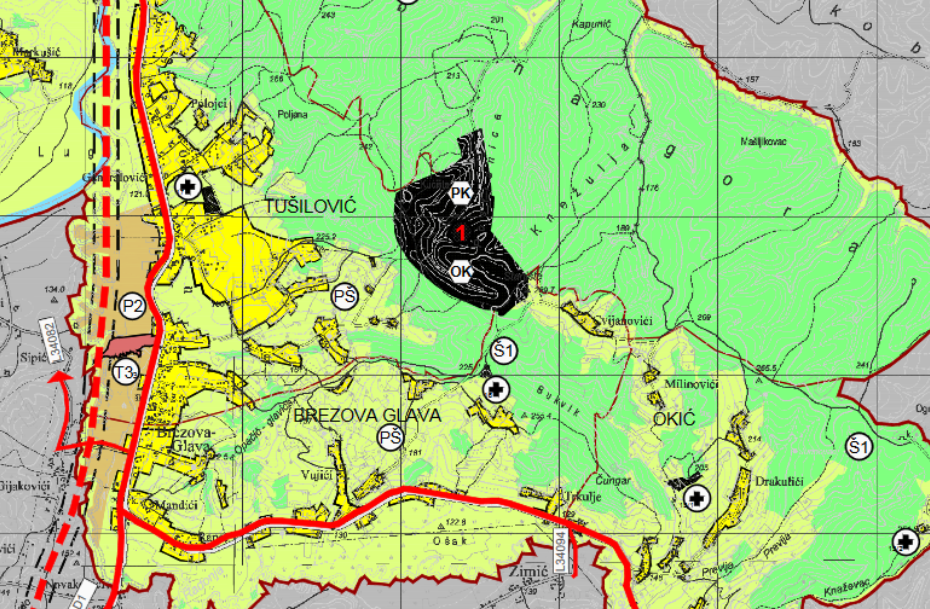 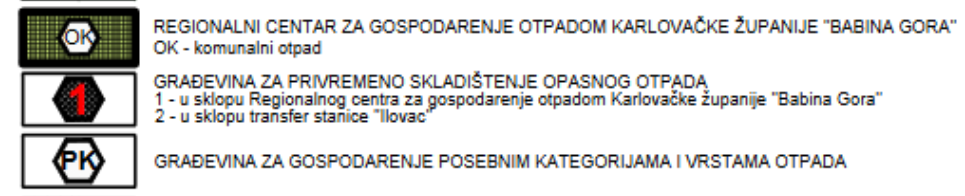 Slika 1: Centar za gospodarenje otpadom „Babina Gora“ (Izvor: PPU Grad Karlovac, Izmjene i dopune)PLAN GOSPODARENJA OTPADOM GRADA KARLOVCAPlan gospodarenja otpadom Grada Karlovca za razdoblje 2017.-2022. godine donesen je i objavljen u Glasniku Grada Karlovca br. 21/17.Temeljem odredbe čl. 21. st. 3. Zakona o održivom gospodarenju otpadom pribavljena je suglasnost Karlovačke Županije, Upravnog odjela za graditeljstvo i okoliš o usklađenosti Plana s odredbama Plana gospodarenja otpadom Republike Hrvatske za razdoblje 2017. do 2022. i Zakona o održivom gospodarenju otpadom.Ciljevi gospodarenja otpadom u gradu Karlovcu jednaki su ciljevima iz Plana RH: unaprijediti sustav gospodarenja komunalnim otpadom (smanjiti ukupnu količinu proizvedenog komunalnog otpada za 5% do 2022.godine u odnosu na količinu proizvedenog komunalnog otpada 2015.godine, odvojeno prikupiti 60% komunalnog otpada, odvojeno prikupiti 40% biootpada iz komunalnog otpada, odložiti manje od 25% komunalnog otpada), unaprijediti sustav gospodarenja posebnim kategorijama otpada (odvojeno prikupiti 75% građevnog otpada, uspostaviti sustav gospodarenja otpadnim muljem iz uređaja za pročišćavanje otpadnih voda, unaprijediti sustav gospodarenja ostalim posebnim kategorijama otpada), sanirati lokacije onečišćene otpadom (sanacija odlagališta neopasnog otpada, sanacija lokacija onečišćenih otpadom odbačenim u okoliš), kontinuirano provoditi izobrazno – informativne aktivnosti (provedba aktivnosti predviđenih Programom izobrazno-informativnih aktivnosti o održivom gospodarenju otpadom), unaprijediti nadzor nad gospodarenjem otpadom (izobrazba svih sudionika uključenih u nadzor gospodarenja otpadom).Opće mjere gospodarenja otpadom propisane Planom su: unapređivanje odvojenog sakupljanja otpada, organizirano i redovito prikupljanje i odvoz miješanog komunalnog i biorazgradivog komunalnog otpada, organizirano i redovito prikupljanje i odvoz krupnog (glomaznog) komunalnog otpada, organizirano i redovito prikupljanje i odvoz otpadnog papira, plastike, stakla, metala i tekstila putem spremnika postavljenih na javnim površinama, organizirano odvojeno sakupljanje posebnih kategorija otpada u reciklažnom dvorištu, sprječavanje nepropisnog odbacivanja otpada, uklanjanje otpada odbačenog u okoliš.Uz ove opće mjere propisane su i posebne mjere gospodarenja otpadom koje se odnose na: mjere za sprječavanje nepropisnog odbacivanja otpada (uspostava sustava za zaprimanje obavijesti o nepropisno odbačenom otpadu, uspostava sustava evidentiranja lokacija odbačenog otpada, redovit obilazak lokacija na kojima se učestalo odbacuje otpad); mjere za gospodarenje problematičnim otpadom (osigurati uvjete za odvojeno prikupljanje problematičnog otpada); mjere za gospodarenje posebnim kategorijama otpada (nabava spremnika za reciklabilni komunalni otpad, te za biootpad, poticanje stanovništva na kompostiranje biootpada, nabava kompostera, nabava mobilnog reciklažnog dvorišta, provođenje izobrazno-informativnih aktivnosti, provođenje akcija prikupljanja otpada, izgradnja reciklažnog dvorišta za građevni otpad).ANALIZA, OCJENA STANJA I POTREBA U GOSPODARENJU OTPADOM NA PODRUČJU KARLOVCA, UKLJUČUJUĆI OSTVARIVANJE CILJEVANa području grada Karlovca sakupljanje komunalnog otpada dodjeljeno je  trgovačkom društvu Čistoća d.o.o. Karlovac, Gažanski trg br.8. Javna usluga sakupljanja komunalnog otpada uključuje usluge prikupljanja komunalnog otpada  na lokaciji obračunskog mjesta korisnika usluge (na kućnom pragu)  i to uslugu prikupljanja miješanog komunalnog otpada, biootpada, reciklabilnog otpada (otpadni papir i karton, otpadna plastika, otpadni metal i otpadno staklo) i glomaznog otpada. Usluga sakupljanja komunalnog otpada uključuje i uslugu preuzimanja otpada u reciklažnom dvorištu, odnosno mobilnom reciklažnom dvorištu kao i uslugu prijevoza i predaje otpada ovlaštenoj osobi.Sustav sakupljanja komunalnog otpada na području Grada Karlovca:a) sustav sakupljanja komunalnog otpada po modelu „od vrata do vrata“b) sustav sakupljanja otpada na javnim površinamac) sustav sakupljanja otpada putem reciklažnih dvorišta i mobilnog reciklažnog dvorištad) sustav sakupljanja krupnog (glomaznog) otpadaa) Sustav prikupljanja otpada po modelu „od vrata do vrata“ zahtijeva od svakog korisnika odgovornije ponašanje jer se odvoz otpada obavlja po točnom rasporedu i svaki je korisnik odgovoran za sadržaj otpada u posudi i njezinu urednost. Spremnici za miješani komunalni otpad podjeljeni su svim korisnicima. Korisnicima koji stanuju u višestambenim zgradama osigurani su spremnici za papir i karton, plastiku, metal, staklo i biootpad. Za korisnike u prigradskim naseljima Grada Karlovca predviđeni su komposteri (kućno kompostiranje) za zbrinjavanje biootpada. Komposteri su omogućeni za više od 4000 korisnika.b) Na javnim površinama nalaze se spremnici za sakupljanje otpadnog stakla (zvona za staklo), otpadnog metala, otpadne plastike i otpadnog papira. Na području Grada Karlovca na 96 lokacija nalaze se zvona za staklo, dok se otpadni metal može odložiti u 51 spremnik za metal. Spremnici za papirnatu/kartonsku ambalažu i spremnici za otpadnu plastiku nalaze se na obračunskom mjestu korisnika usluge.c) U gradu Karlovcu nalaze se dva reciklažna dvorišta: na odlagalištu otpada „Ilovac“ u sanaciji i u industrijskoj zoni Jug-Mala Švarča, a  tvrtka Čistoća d.o.o. Karlovac posjeduje i jedno mobilno reciklažno dvorište. Reciklažno dvorište na Ilovcu, Zagrebačka 17d ( u očevidniku reciklažnih dvorišta upisano pod brojem REC-72-G-1) započelo je se radom u studenom 2016. godine. Reciklažno dvorište Mala Švarča, Ulica dr.Slavka Rozgaja 5a (u očevidniku reciklažnih dvorišta upisano pod brojem REC-72-G-2) započelo je s radom u listopadu 2019. godine. Mobilno reciklažno dvorište ( u očevidniku reciklažnih dvorišta upisano pod brojem REC-72-M-1 ) 	dolazi tri puta godišnje u svako naselje na području grada Karlovca osim naselja Karlovac.d) Korisnici (građani) mogu krupni (glomazi) otpad dovesti u reciklažno dvorište i jednom godišnje, bez naknade, zatražiti odvoz krupnog otpada s obračunskog mjesta korisnika usluge.PODACI O VRSTAMA I KOLIČINAMA SAKUPLJENOG KOMUNALNOG I DRUGOG ODVOJENO SAKUPLJENOG OTPADA TE PODACI O ODLAGANJU NA PODRUČJU GRADA KARLOVCATablica 1. Vrste i količine komunalnog otpada na području KarlovcaTablica 2. Vrste i količine odvojeno prikupljenog komunalnog otpada Tablica 3. Količina odloženog otpada na odlagalištuPODACI O POSTOJEĆIM I PLANIRANIM GRAĐEVINAMA I UREĐAJIMA ZA GOSPODARENJE OTPADOM TE STATUS SANACIJE NEUSKLAĐENIH ODLAGALIŠTA I LOKACIJA ONEČIŠĆENIH OTPADOMNa području Grada Karlovca, od postojećih građevina za gospodarenje otpadom mogu se izdvojiti dva reciklažna dvorišta na Ilovcu i na Maloj Švarči, uređaj za pročišćavanje otpadnih voda, te  mobilno reciklažno dvorište. Uz navedeno, na području Grada Karlovca određena je lokacija na odlagalištu komunalnog otpada „Ilovac“ na kojoj se privremeno prikuplja građevni otpad i lokacija na kojoj je smještena kazeta za odlaganje azbestnog otpada. Odlagalište komunalnog otpada „Ilovac“ koristi se još od sedamdesetih godina 20. stoljeća. Otpad se počeo odlagati u  materijalnim grabama (bajerima) koje su nastale iskopom gline za potrebe proizvodnje Ciglane Ilovac u Karlovcu.Sanacija odlagališta Ilovac započela je 2004. godine zaključenjem ugovora između Grada Karlovca i Fonda za zaštitu okoliša i energetsku učinkovitost. Glavni projekt sanacije je izrađen 2007.godine, a po dobivanju građevinske dozvole, 2008.godine, započeli su radovi na sanaciji tijela postojećeg odlagališta. Oko odlagališta je izvedena ograda i saniran je potok Koretinec. Na ulazno izlaznoj zoni izvedena je asfaltirana cesta, ugrađena vaga te plato za pranje vozila sa separatorom i taložnikom ulja i masti, dio tijela odlagališta je zatvoren, sustav otplinjavanja je izveden na saniranom tijelu odlagališta, hortikulturno su uređene zatvorene odlagališne plohe, izgrađena je i opremljena hala za sortiranje odvojeno prikupljenog komunalnog otpada, izgrađeno je reciklažno dvorište.Za odlagalište u sanaciji „Ilovac“ izrađeni su elaborati i studije temeljem kojih su propisane mjere zaštite okoliša i praćenja stanja u okolišu: Studija utjecaja na okoliš, napuštanja, rekultiviranja, sanacije i korištenja lokacije postojećeg deponija komunalnog otpada Ilovac, Interplan Karlovac, 1999.; Elaborat zaštite okoliša odlagališta otpada na lokaciji Ilovac, IPZ Uniprojekt MCF, 2004.; Studija o utjecaju na okoliš ciljanog sadržaja sanacije odlagališta otpada Ilovac, IPZ Uniprojekt MCF, 2006.; Studija utjecaja na okoliš ciljanog sadržaja sanacije odlagališta otpada Ilovac, IPZ Uniprojekt TERRA, 2007.; Elaborat zaštite okoliša Izmjene sanacije odlagališta otpada Ilovac, IPZ Uniprojekt TERRA, 2017; Elaborat zaštite okoliša Izmjena zahvata sanacije odlagališta neopasnog otpada “Ilovac” nastavkom daljnjeg odlaganja otpada,IPZ Uniprojekt TERRA,2020.Radi nedovoljnog preostalog kapaciteta kazete za odlaganje otpada do izgradnje Centra za gospodarenje otpadom Babina Gora, u 2022. godini izrađen je Glavni projekt Proširenje postojećeg odlagališta otpada Ilovac izgradnjom nove plohe za odlaganje neopasnog otpada. Izgradnja nove plohe planirana je u 2023. godini.Na području Grada Karlovca od građevina za gospodarenje otpadom planira se gradnja još jednog reciklažnog dvorišta, reciklažnog dvorišta za građevni otpad  i kompostane (sve navedene građevine planirane su na Centru za gospodarenje otpadom Babina Gora).PODACI O LOKACIJAMA ONEČIŠĆENIM OTPADOM I NJIHOVOM UKLANJANJUKao jedna od mjera za sprečavanje nepropisno odbačenog otpada na području Grada Karlovca, provodi se i redoviti godišnji nadzor od strane komunalnog redarstva Grada Karlovca te ovlaštenog djelatnika komunalne tvrtke Čistoća d.o.o., pri čemu se posebno nadziru lokacije na kojima se učestalo, odnosno i nakon što se provede postupak uklanjanja, otpad ponovno odbacuje na način suprotan Zakonu o gospodarenju otpadom. Građani mogu prijaviti divlje odlagalište otpada na dežurni telefon komunalnog redarstvo i  tvrtke Čistoća.Za sanaciju divljih odlagališta otpada u 2022. godini iz Proračuna Grada Karlovca utrošeno je  344.968,69 kuna. Popis saniranih lokacija nepropisno odbačenog otpada prikazan je u tablici 4.Tablica 4. Lokacije divljih odlagališta na području gradaMJERE POTREBNE ZA OSTVARENJE CILJEVA SMANJIVANJA ILI SPRJEČAVANJA NASTANKA OTPADA, UKLJUČUJUĆI IZOBRAZNO-INFORMATIVNE AKTIVNOSTI I AKCIJE PRIKUPLJANJA OTPADAU cilju razvrstavanja otpada i smanjivanja količine koja se odlaže na odlagalištu, Grad Karlovac je s Fondom za zaštitu okoliša i energetsku učinkovitost zaključio ugovor o nabavi spremnika za odvojeno prikupljanje otpada u vrijednosti 5.875.187,54 kuna (ukupno 22 680 spremnika, od čega 10 750 komada za papir, 80 komada za staklo, 10 750 komada za plastiku i 1100 komada za biootpad). Podjela navedenih spremnika započela je 2020. godine, a završila podjelom kanti za papir i plastiku svim korisnicima u prvoj polovici 2022. godine.Prioritet cjelovitog sustava gospodarenja otpadom je sprječavanje nastanka otpada. Kućno kompostiranje jedna je od mjera sprječavanja nastanka otpada stoga je Grad Karlovac uz sufinanciranje Fonda za zaštitu okoliša i energetsku učinkovitost nabavio 3000 komada vrtnih kompostera čija je vrijednost 1.087.500,00 kuna, a koji su tijekom 2022. godine podjeljeni građanima u obiteljskim kućama.U jeseni 2022. godine Grad Karlovac prijavio se na javni poziv za sufinanciranje poticanja mjera odvojenog prikupljanja komunalnog otpada Fonda za zaštitu okoliša i energetsku u činkovitost temeljem kojeg su Gradu odbrena sredstva za sufinanciranje nabave aparata za preuzimanje otpadne ambalaže koja je u sustavu kojim upravlja Fond. Navedeni aparat bit će smješten na reciklažnom dvorištu Ilovac.Na odlagalištu otpada Ilovac iz prikupljenog glomaznog otpada izdvaja se papir, guma, drvo, tvrda i meka plastika, staklo, tekstil, metal. Izdvojeno drvo se usitnjava i predaje posredniku ili oporabitelju čime se smanjuje udio biorazgradivog otpada odloženog na odlagalištu.Tablica Popis izobrazno-informativnih aktivnostiTijekom 2022. godine tvrtka Čistoća provela je niz edukativnih radionica, predavanja, podjeljeni su brojni letci o odvajanju papira, plastike, biootpada; emitirani su informativno-edukativni spotovi na lokalnim radio postajama; na portalu Radio Mrežnice i KAportala nalazio se banner na temu reciklažnih dvorišta s naglaskom na pravilo odvajanje otpada; građani su poticani na odvajanje otpada i u radio emisijama. Informacije o odvajanju otpada, radu reciklažnih dvorišta I dostupnosti mobilnog reciklažnog dvorišta objavljuju se i na društvenim mrežama: Facebooku i Instagramu Čistoće, te na Facebooku i Instagramu „Pametno odloži“. OPĆE MJERE ZA GOSPODARENJE OTPADOM, OPASNIM OTPADOM I POSEBNIM KATEGORIJAMA OTPADAU 2022. godini u gradu Karlovcu od općih mjera gospodarenja otpadom poboljšanje je vidljivo u mjeri unapređivanje odvojenog sakupljanja otpada - organizirano i redovito prikupljanje i odvoz otpadnog papira, plastike, biootpada, stakla i metala, organizirano odvojeno sakupljanje posebnih kategorija otpada u reciklažnim dvorištima i mobilnom reciklažnom dvorištu, mjere za gospodarenje problematičnim otpadom (osigurati uvjete za odvojeno prikupljanje problematičnog otpada), organizirano prikupljanje glomaznog komunalnog otpada.Poboljšanje mjere odvojenog sakupljanja otpada vidljivo je povećanjem količine papira, plastike, stakla koja se skupila u 2022. godini zbog dostupnosti spremnika za papir i plastiku svim korisnicima. Građani koji stanuju u višestambenim zgradama biootpad odlažu u spremnike za biootpad dok je korisnicima individualnog stanovanja podjeljeno više od 4000 kompostera. Vidljivo je povećanje korištenja reciklažnih dvorišta od strane građana grada Karlovca kao i povećanje količine odvojeno prikupljenog otpada na reciklažnim dvorištima kako zbog blizine i dostupnosti reciklažnih dvorišta/mobilnog reciklažnog dvorišta stanovnicima određenih gradskh četvrti, tako i zbog stalne edukacije i poticanja stanovnika na potrebu povećanog odvajanja otpada.Tvrtka Vodovod i kanalizacija d.o.o. Karlovac provodi projekt „Poboljšanje vodnokomunalne infrastrukture aglomeracije Karlovac – Duga Resa“ u sklopu kojeg se sufinancira i izgradnja postrojenja za solarno sušenje mulja vrijednog 2 milijuna eura. Nakon sušenja volumen mulja smanjit će se 3 do 4 puta, a time i troškovi njegove daljnje obrade, odnosno zbrinjavanja. MJERE PRIKUPLJANJA MIJEŠANOG KOMUNALNOG OTPADA I BIORAZGRADIVOG KOMUNALNOG OTPADA, TE MJERE ODVOJENOG PRIKUPLJANJA OTPADNOG PAPIRA, METALA, STAKLA I PLASTIKE TE KRUPNOG (GLOMAZNOG) KOMUNALNOG OTPADA	Stanovnici višestambenih zgrada imaju mogućnost odvajanja otpadnog papira/kartona, plastike i biootpada na kućnom pragu, dok se spremnici za ambalažno staklo i metal nalaze na javnim površinama. Stanovnici u objektima individualnog stanovanja imaju spremnika za odvojeno prikupljanje otpadne plastike i papira, manji dio građana koji stanuju u kućama imaju kante za biootpad, dok veći dio građana odlaže biootpad u kompostere.	Na osam lokacija nalaze se polupodzemni kontejneri koji također doprinose povećanju količine odvojeno skupljenog otpada.Jednom godišnje omogućeno je građanima besplatno odlaganje glomaznog otpada u velike kontejnere.Tablica 5. Raspolaganje opremom (posudama) za prikupljanje miješanog komunalnog otpada i biorazgradivog otpada, te odvojeno prikupljanje otpadnog papira, metala, stakla i plastikeTablica 6. Raspolaganje opremom (vozilima) za prikupljanje miješanog komunalnog otpada i biorazgradivog otpada, te odvojeno prikupljanje otpadnog papira, metala, stakla i plastikeNAČIN PRUŽANJA JAVNE USLUGE PRIKUPLJANJA MIJEŠANOG I BIORAZGRADIVOG KOMUNALNOG OTPADAU okviru sustava sakupljanja komunalnog otpada korisniku usluge pruža se usluga prikupljanja miješanog i reciklabilnog komunalnog otpada (otpadnog papira, plastike, metala,  stakla i biootpada), prikupljanje glomaznog otpada jednom godišnje na lokaciji obračunskog mjesta korisnika usluge.Korisnici usluge koji stanuju u objektima individualnog stanovanja mogu se odlučiti i za kompostiranje biootpada.Prikupljanje svih navedenih vrsta komunalnog otpada, kao i drugih vrsta otpada određenih posebnim propisom, vrši se i u reciklažnom dvorištu i mobilnom reciklažnom dvorištu.Odlukom o načinu pružanja javne usluge prikupljanja miješanog komunalnog otpada i biorazgradivog komunalnog otpada na području grada Karlovca ( Glasnik grada Karlovca br. 6/22) troškovi obavljanja Usluge obračunavaju se razmjerno količini predanog otpada u obračunskom razdoblju, pri čemu je kriterij količine otpada u obračunskom razdoblju volumen zaduženog spremnika i broj pražnjenja spremnika. Obračunsko razdoblje određuje se u trajanju od jednog mjeseca. Cijena javne usluge sakupljanja komunalnog otpada obuhvaća cijenu za količinu predanog miješanog komunalnog otpada i cijena obvezne minimalne javne usluge koja je jedinstvena za kategoriju korisnika kućanstva te za kategoriju korisnika koji nisu kućanstva.  Omjer cijene za količinu predanog miješanog komunalnog otpada i cijene obvezne minimalne javne usluge u cijeni ukupne javne usluge određen je na način da potiče proizvođača otpada na odvojeno predavanje otpada kako bi se smanjila količina miješanog komunalnog otpada koji nastaje i povećala količina odvojeno prikupljenog otpada. Tvrtka Čistoća ishodila je suglasnost Gradonačelnika na cjenik javne usluge (Glasnik grada Karlovca br. 10/22).Radi poticanja korisnika na odvajanje komunalnog otpada i češću upotrebu reciklažnih dvorišta korisnik usluge koji najmanje dva puta mjesečno koristi reciklažno dvorište ostvaruje pravo na umanjenje cijene obvezne minimalne javne usluge za 10 % za taj mjesec.POPIS PROJEKATA ZA PROVEDBU ODREDBI PLANA, ORGANIZACIJSKI ASPEKTI, IZVORI I VISINA FINANCIJSKIH SREDSTAVA ZA PROVEDBU MJERA GOSPODARENJA OTPADOMU 2022. godini nastavljeni su radovi na daljnjoj sanaciji odlagališta otpada Ilovac kao i na proširenju odlagališta izgradnjom nove plohe za odlaganje neopasnog otpada čija je izgradnja neophodna radi kašnjenja izgradnje Centra za gospodarenje otpadom Babina Gora. Ishođena je građevinska dozvola za izgradnju nove plohe za odlaganje neopasnog otpada, te je izdana uporabna dozvola za uređenu ulaznu - izlaznu zonu.Izrađeno je i mišljenje ovlaštenog projektanta o kapacitetu odlagališta kojem je prethodio geodetski snimak odlagališta. U skladu s izdanim dozvolama na odlagalištu Ilovac provodi se monitoring vode, zraka i dr.Radovi na sanaciji divljih odlagališta izvršeni su u cijelosti. Za sanaciju divljih odlagališta otpada u 2022. godini iz Proračuna Grada Karlovca utrošeno je  344.968,69 kuna.U 2022. godini građanima koji stanuju u kućama podjeljeno je 3000 kompostera, te je na ovaj način provedena mjera sprječavanja nastanka otpada. Građani koji stanuju u individualnim objektima na kućnom pragu odvajaju papir i otpadnu plastiku, dostupni su im i spremnici za metal i staklo, dok biootpad kompostiraju. Građanima koji stanuju u višestambenim objektima omogućeno je odvajanje papira/kartona, plastike i biootpada, stakla i metala na kućnom pragu.Edukacija stanovništva aktivno se provodila edukativnim radionicama, radio – emisijama, edukativnim tekstovima, podjelom letaka i plakata.Kao rezultat svih ovih radnji uočljivo je smanjenje ukupne količine miješanog komunalnog otpada kako kod fizičkih tako i pravnih osoba kao i osjetno povećanje količine odvojeno prikupljenih kategorija otpada.Izgradnja i uspostava CGO Karlovačke županije nije u direktnoj nadležnosti Grada Karlovca, ali Grad svojim aktivnostima potiče realizaciju CGO kako bi se mogao uspostaviti sustav gospodarenja otpadom predložen strateškim dokumentima na nivou države, županije i grada.Tablica 7. Provedeni projekti u 2022. godiniROKOVI I NOSITELJI IZVRŠENJA PLANATablica 8. Provedene aktivnosti u 2022. godiniZAKLJUČAKGrad Karlovac zajedno s tvrtkom Čistoća d.o.o. je tijekom 2022. godine provodio mjere gospodarenja otpadom na području Karlovca propisane važećim Planom gospodarenja otpadom Republike Hrvatske i Planom gospodarenja otpadom grada Karlovca. Provođenjem mjera i aktivnosti, zajedno u suradnji s našim građanima, potičemo odvajanje otpada na mjestu nastanka – „kućnom pragu“ kako bi se smanjila količina miješanog komunalnog otpada, smanjio udio biorazgradivog komunalnog otpada u nastalom miješanom komunalnom otpadu, povećale količine reciklabilnog otpada te se u konačnici smanjile količine otpada koje završavaju na odlagalištu Ilovac. Proteklih godina osigurani su spremnici za odvajanje otpada svakom kućanstvu, te su u 2022. godini osugurani dodatni vrtni komposteri, vozila za prikupljanje odvojenog komunalnog otpada, a pažnja je posvećena i dodatnoj edukaciji građana. Usvajanjem novih odgovornih navika u sustavu gospodarenja otpadom želimo sačuvati i zaštiti naš okoliš i prirodu kako bi Karlovac uistinu bio „zeleni“ grad.GLASNIK GRADA KARLOVCA - službeni list Grada Karlovca Glavni i odgovorni  urednik : Vlatko Kovačić ,mag. iur., viši savjetnik za pravne poslove i poslove gradonačelnika, Banjavčićeva 9 , Karlovac; tel. 047/628-105Tehnička priprema: Ured gradonačelnikaI PP RAZINAII PP RAZINAIII PP RAZINADežurna smjena je u pripravnosti u prostorijama vatrogasne postrojbe. Po procjeni Zapovjednika ili voditelja smjene sa navalnim vozilom i posadom od 3 vatrogasaca obavljaju se preventivne ophodnje u području požarnog sektora.Isto kao i u I PP RAZINIintenziviranje preventivnih obilazaka, ophodnje u požarnom sektoru sa naglaskom na posebno ugrožene lokacije sukladno dnevnoj zapovjedi zapovjednika vatrogasne postrojbe.Isto kao u II PP RAZINIUz povećanu pozornost i maksimalno intenziviranje ophodnji. Dislokacija 1 vatrogasnog vozila s posadom u požarnom sektoru.Komunalna tvrtka koja sakuplja otpad s područja grada Broj stanovnika obuhvaćen skupljanjemKljučni broj otpadaNaziv otpadaUkupno sakupljeno (preuzeto) u 2022. godiniu tonamaČistoća d.o.o. Karlovac49.37720 03 01Miješani komunalni otpad12.663,80Čistoća d.o.o. Karlovac49.37720 01 0115 01 01Papir i karton i Papirna i kartonska ambalaža748,7449,96Čistoća d.o.o. Karlovac49.37720 01 02Staklo69,70Čistoća d.o.o. Karlovac49.37720 01 11Tekstil77,912Čistoća d.o.o. Karlovac49.37720 01 3915 01 02Plastika i plastična ambalaža147,789358,62Čistoća d.o.o. Karlovac49.37720 01 40Metali35,52Čistoća d.o.o. Karlovac49.37720 03 03Ostaci od čišćenja ulica723,30Čistoća d.o.o. Karlovac49.37720 03 07Glomazni otpad704,98Komunalna tvrtka koja sakuplja otpad s područja grada /općineBroj stanovnika obuhvaćen skupljanjemKljučni broj otpada / Naziv otpadaUkupno sakupljeno (preuzeto) u 2015. godiniu tonamaUkupno sakupljeno (preuzeto) u 2022. godiniu tonamaČistoća d.o.o. Karlovac49.377Miješani komunalni otpad14.870,2612.663,80Čistoća d.o.o. Karlovac49.377Papir2,26758,704Čistoća d.o.o. Karlovac49.377Plastika157,33506,409Čistoća d.o.o. Karlovac49.377Staklo249,00117,415Čistoća d.o.o. Karlovac49.377Metal15,5742,395Čistoća d.o.o. Karlovac49.377Glomazni otpad1.305,56704,98Čistoća d.o.o. Karlovac49.377Tekstil077,912Čistoća d.o.o. Karlovac49.377Biootpad0516,58Tvrtka koja gospodari odlagalištemOpćina/grad iz kojeg se odlaže otpad Naziv odlagalištaUkupna količina odloženog otpadagodišnje (u tonama)Količina biorazgradive komponente ( u tonama)Čistoća d.o.o.Karlovac, Draganić Duga Resa, Generalski Stol, Netretić, Ozalj, Žakanje, Kamanje, Ribnik, Vojnić, Krnjak, Cetingrad, Barilović, Tounj, Bosiljevo, Lasinja  Odlagalište otpada Ilovac30.609,2812.820,196Redni brojNaziv divljeg odlagalištaProcijenjena količina otpada u m3  / procijenjeni troškovi uklanjanja u knNajzastupljenija vrste odbačenog otpadaDivlje odlagalište uklonjeno (ako nije upisati kada se planira sanirati)1.Otpad iznad zone Logorište420m³ / 250.000,00Glomazni i građevinski otpadDA2.Rakovac (kod nadvožnjaka)2,24 m³/1.608,92miješani komunalni otpadDA3.Slunjska Brda (Škrtići)2,66 m³/1.860,59miješani i građevinski otpadDA4.Selišće (kod doma)4,38 m³/10.512,50Građevinski otpadDA5.Kamensko (iza groblja)9,84 m³/8.867,50miješani i građevinski otpadDA6.Otpad iznad zone Logorište9,04 m³/8.092,50Građevinski otpadDA7.Parkiralište kod Doma HV1 m³Građevinski otpadDA8.Gaza, prognaničko naselje6,78 m³/5.441,25miješani i građevinski otpadDA9.Orlovac (Šumbar)8,02m³/6.408,75Građevinski otpadDA10.Stative kod škole6 m³/8.000,00Građevinski otpadDA11.Primorska (kod groblja)5,1 m³/5.131,25Miješani otpadDA12.Kanal Kupa-Kupa1,5 m³/3.556,25miješani i građevinski otpadDA13.Čurjaci prema Rečici14,25 m³/12.577,50miješani i građevinski otpadDA14.Husje, okretišta27,54 m³/18.661,25miješani i građevinski otpadDA15.Šišljavić – obala Kupe10 m³Otpad koji sadrži azbestDA16.Zadobarje k.č.br.192/14 m³Građevinski otpadDARedni brojNaziv izobrazno- informativne aktivnostiUtrošena financijska sredstva u 2022. god. bez PDV-aIzvor financijskih sredstava1.11 informativno edukativnih radionica/predavanja na temu pravilnog odvajanja otpada (predškolska, osnovnoškolska, srednjoškolska i odrasla dob) u sklopu Projekta nabave specijalnog komunalnog vozila smetlar dvokomorni02. Podjela letaka (građanima, gradskim tvrtkama i ustanovama; na različitim događanjima), o: - odvajanju papira i plastike, - odvajanju papira, plastike i stakla,- odvajanju biootpadaSredstva za izradu letaka utrošena u prijašnjem razdobljuVlastita sredstva3. Banner na KaportaluTema: reciklažna dvorišta, informacije o pravilnom odvajanju otpada6.027,60 knVlastita sredstva4.Banner na portalu Radio MrežniceTeme: reciklažna dvorišta, informacije o pravilnom odvajanju otpada3.952,80 knVlastita sredstva5. Emitiranja informativno edukativnog radio spota o odvajanju otpada u programu Radio Mrežnice--30 emitiranja2.079,00 Vlastita sredstva 6.Radio emisija u programu Radio Mrežnice o odvajanju otpada - 07. Radio emisija u programu Hrvatskog radio Karlovca08. Informativno edukativne objave na društvenim mrežama (FB, Instagram i web Čistoće d.o.o. Karlovac):Objava letaka o odvajanju otpadaObjava informativno edukativnih video-spotova o: odvajanju otpada I sastavljanju kompostera, Objave video-spotova o čišćenju divljih odlagalištaObjava video-spota o mogućnosti naručivanja odvoza glomaznog otpadaObjava video spota o reciklažnim dvorištima0Vrsta spremnikaVolumen spremnika (u litrama)Broj spremnika na dan 31.12.2021.Broj spremnika na dan 31.12.2022.Miješani komunalni otpad12087508647240694659360507476660646277056521100122011603000 polupodzemni88Papir1100583578120765765vreće 1201 3003000 polupodzemni88Plastika1100514510vreće 12015801 5803000 polupodzemni88Staklo24009696Metalna ambalaža11005351Vrtni komposter36013004300Biootpad80250250120300300240300300360250250Redni brojVrsta vozila za prikupljanje otpadaZapremina otpada koju vozilo može primiti (m3)Broj vozila na dan 31.12.2021.Broj vozila na dan 31.12.2022.Utrošena financijska sredstva u 2022. g. bez PDV-a (kn)Izvor financijskih sredstava1smećar power press22112smećar rotopress16223smećar sa kranom16114smećar sa potisnom pločom14665smećar sa potisnom pločom12116smećar sa potisnom pločom za biootpad14011.447.600,00Vlastita sredstva7smećar sa dvije komore10/4011.329.001,00Sredstva Fonda za zaštitu okoliša i energetsku učinkovitost i vlastita sredstva8smećar sa potisnom pločom7119mini smećar sa dvije komore2,5/2,501793.000,00Vlastita sredstva10mini smećar3,51111mini smećar32112Mobilno reciklažno dvorište (kombi)01196.720,00Vlastita sredstvaRedni brojNaziv provedenog projektaUtrošena financijska sredstvaIzvor financijskih sredstava1.Sanacija odlagališta Ilovac31.250,00Grad Karlovac (40%), FZOEU (60%)2.Sanacija divljih odlagališta344.968,69Grad Karlovac3.1.Vrtni komposteri1.087.500,00Grad Karlovac (60%), EU sredstva (40%)3.2.Vrećice za odvojeno prikupljanje otpada (biorazgradive vrećice)466.440,00Čistoća d.o.o. Karlovac3.3.Vrećice za odvojeno prikupljanje otpada (vreće za papir i plastiku)67.431,00Čistoća d.o.o. Karlovac4.Izobrazno-informativne aktivnosti12.059,40Čistoća d.o.o. Karlovac5.Vozila za prikupljanje otpada3.569.601,00Čistoća d.o.o. Karlovac i sredstva FZOEURedni brojPredviđeno u PGO IzvršenoDA/NE/DJELOMIČNONapomena1.Provođenje mjera definiranih Planom sprječavanja nastanka otpadaDANabavom i podjelom kompostera i informativno-izobraznim aktivnostima3.Nabava vozila i opreme za odvojeno prikupljanje biootpadaDANabava vozila za odvojeno prikupljanje biootpadaNabava 1.196.000 kom biorazgradivih vrećica4. Nabava vozila i opreme za odvojeno prikupljanje reciklabilnog otpadaDANabava vozila za odvojeno prikupljanje papira i plastike(dva vozila)5.Uspostava sustava  gospodarenja  muljemDAStrojno dehidriran mulj  zbrinjava se putem ovlaštene tvrtke; u tijeku izgradnja solarne sušare za mulj5.Sprječavanje nepropisnog odbacivanja otpadaDAProvođenje mjera sukladno odluci6.Sanacija lokacija onečišćenih otpadom odbačenim u okolišDASanacija deponija u vlasništvu grada i provođenje postupka uklanjanja otpada na privatnim površinama (komunalno redarstvo)7.Provođenje izobrazno – informativnih aktivnostiDAEdukacija putem radionica, radio-emisija, službenih stranica,portala i društvenih mreža, letci i plakati o pravilnom zbrinjavanju biootpada, papira, plastike 